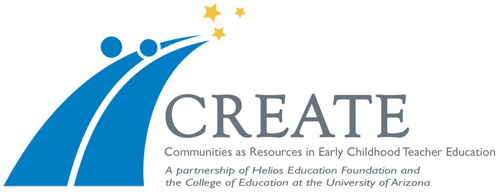 Monthly Professional Learning Opportunities (PLOs)Cohort 9 (Elem K-3) & Cohort 10 (Birth-PreK)	December 13, 2016 - This date is purely invitational, if you want to meet your 	students and see their 1st semester final presentations.The S17 meetings are:January 19, 2017February 16, 2017March 30th, 2017All meetings are held in Ed North @ 1501 E. Speedway Blvd.Parking is free in Zone 1 across the street after 5pm.Thank you for making the time to join us!